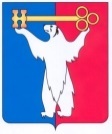 АДМИНИСТРАЦИЯ ГОРОДА НОРИЛЬСКАКРАСНОЯРСКОГО КРАЯПОСТАНОВЛЕНИЕ02.07.2020	                                 	г. Норильск 			               	 № 327О внесении изменений в отдельные постановления Администрации города НорильскаВ соответствии с Федеральным законом от 27.07.2010 № 210-ФЗ 
«Об организации предоставления государственных и муниципальных услуг»,ПОСТАНОВЛЯЮ:1. Внести в Порядок обеспечения граждан автономными дымовыми извещателями, утвержденный постановлением Администрации города Норильска от 01.11.2017 № 492 (далее – Порядок), следующие изменения:1.1. В пункте 2.2 Порядка:1.1.1. Подпункт «а» изложить в следующей редакции:«а) паспорт или иной документ, удостоверяющий личность заявителя;»1.1.2. Подпункт «б» изложить в следующей редакции:«б) паспорт или иной документ, удостоверяющий личность представителя, и документ, подтверждающий его полномочия (в случае обращения законного или уполномоченного представителя);».1.1.3. Подпункт «ж» изложить в следующей редакции:«ж) сведения территориального органа Министерства внутренних дел РФ о регистрации заявителя, ребенка (для семей с детьми, детей-сирот и детей, оставшихся без попечения родителей) по месту жительства на территории муниципального образования город Норильск (в случае предоставления иного документа, удостоверяющего личность заявителя) и членов семьи, проживающих совместно с заявителем (для многодетных семей);».1.1.4. Подпункт «з» изложить в следующей редакции:«з) согласие на обработку персональных данных членов семьи заявителя (их законных представителей) (по форме, согласно приложению № 3 к настоящему Порядку).».1.2. В пункте 2.3 Порядка: 1.2.1. В абзаце шестом слова «в подпунктах «з», «л»» заменить словами «в подпунктах «ж», «и», «л»».1.2.2. Абзац седьмой изложить в следующей редакции:«– из территориального органа Министерства внутренних дел РФ о регистрации заявителя, ребенка (для семей с детьми, детей-сирот и детей, оставшихся без попечения родителей) по месту жительства на территории муниципального образования город Норильск (в случае предоставления иного документа, удостоверяющего личность заявителя) и членов семьи, проживающих совместно с заявителем (для многодетных семей);».1.2.3. Дополнить абзацем девятым следующего содержания:«– из Государственного учреждения — Управления Пенсионного фонда Российской Федерации в г. Норильске Красноярского края (межрайонное), являющегося оператором федерального реестра инвалидов либо из федерального учреждения медико-социальной экспертизы о лице, признанном инвалидом.».1.3. В пунктах 2.7, 2.9 Порядка слова «в подпунктах «з», «л»» заменить словами «в подпунктах «ж», «и», «л»».1.4. Пункт 2.9 Порядка дополнить подпунктом «г» следующего содержания:«г)  выявление документально подтвержденного факта (признаков) ошибочного или противоправного действия (бездействия) директора Управления социальной политики, специалистов Управления социальной политики при первоначальном отказе в приеме документов, необходимых для предоставления материальной помощи, либо в предоставлении материальной помощи, о чем в письменном виде за подписью директора Управления социальной политики уведомляется заявитель, а также приносятся извинения за доставленные неудобства.».1.5. Дополнить Порядок приложением № 3 «Согласие на обработку персональных данных членов семьи заявителя (их законных представителей)» в редакции согласно приложению № 1 к настоящему постановлению.2. Внести в Административный регламент предоставления муниципальной услуги по обеспечению граждан автономными дымовыми извещателями, утвержденный постановлением Администрации города Норильска от 01.11.2018 № 410 (далее – Административный регламент), следующие изменения:2.1. В пункте 2.6 Административного регламента:2.1.1. Подпункты «а», «б» изложить в следующей редакции:«а) паспорт или иной документ, удостоверяющий личность Заявителя; б) паспорт или иной документ, удостоверяющий личность представителя, и документ, подтверждающий его полномочия (в случае обращения законного или уполномоченного представителя);».2.1.2. Подпункт «ж» изложить в следующей редакции:«ж) сведения территориального органа Министерства внутренних дел РФ о регистрации Заявителя, ребенка (для семей с детьми, детей-сирот и детей, оставшихся без попечения родителей) по месту жительства на территории муниципального образования город Норильск (в случае предоставления иного документа, удостоверяющего личность Заявителя) и членов семьи, проживающих совместно с Заявителем (для многодетных семей);».2.1.3. Подпункт «з» изложить в следующей редакции:«з) согласие на обработку персональных данных членов семьи Заявителя (их законных представителей) (по форме, согласно приложению № 5 к настоящему Административному регламенту).».2.2. В пункте 2.6.1 Административного регламента:2.2.1. В абзаце первом слова «в подпунктах «з», «л»» заменить словами «в подпунктах «ж», «и», «л»».2.2.2. Абзац второй изложить в следующей редакции:«– из территориального органа Министерства внутренних дел РФ о регистрации Заявителя, ребенка (для семей с детьми, детей-сирот и детей, оставшихся без попечения родителей) по месту жительства на территории муниципального образования город Норильск (в случае предоставления иного документа, удостоверяющего личность Заявителя) и членов семьи, проживающих совместно с Заявителем (для многодетных семей);».2.2.3. Дополнить абзацем четвертым следующего содержания:«– из Государственного учреждения — Управления Пенсионного фонда Российской Федерации в г. Норильске Красноярского края (межрайонное), являющегося оператором федерального реестра инвалидов либо из федерального учреждения медико-социальной экспертизы о лице, признанном инвалидом.».2.3. В пунктах 2.7, 2.9 Административного регламента слова «в подпунктах «з», «л»» заменить словами «ж», «и», «л»».2.4. Пункт 2.9 Административного регламента дополнить подпунктом «г» следующего содержания:«г) выявление документально подтвержденного факта (признаков) ошибочного или противоправного действия (бездействия) директора Управления, специалистов Управления при первоначальном отказе в приеме документов, необходимых для предоставления муниципальной услуги, либо в предоставлении муниципальной услуги, о чем в письменном виде за подписью директора Управления уведомляется Заявитель, а также приносятся извинения за доставленные неудобства.».2.5. Дополнить Административный регламент приложением № 5 «Согласие на обработку персональных данных членов семьи Заявителя (их законных представителей)» в редакции согласно приложению № 2 к настоящему постановлению.3. Опубликовать настоящее постановление в газете «Заполярная правда» и разместить его на официальном сайте муниципального образования город Норильск.4. Настоящее постановление вступает в силу после его официального опубликования в газете «Заполярная правда», за исключением пунктов 1.2.1, 1.3 (в части документа, указанного в подпункте «и» пункта 2.2 Порядка), 2.2.1, 2.3 (в части документа, указанного в подпункте «и» пункта 2.6 Административного регламента), пунктов 1.2.3, 2.2.3 настоящего постановления, вступающих в силу после официального опубликования настоящего постановления в газете «Заполярная правда» и распространяющих свое действие на правоотношения, возникшие с 01.07.2020.Глава города Норильска							                Р.В. АхметчинПриложение № 1к постановлению Администрации города Норильскаот 02.07.2020 № 327Приложение № 3  к Порядку обеспечения граждан  автономными дымовыми извещателями,  утвержденному постановлением  Администрации города Норильска  от 01.11.2017 № 492                                   			 от ______________________________________                                  			      ______________________________________                               			            зарегистрированного (ой) по адресу:                                   			  г. Норильск, район _____________________                              			             ул. ___________________, д. ___, кв. ___                                  			  проживающего (ей) по адресу:                                   			  г. Норильск, район _____________________                                   			  ул. ___________________, д. ___, кв. ___                                  			  тел. ___________________________________                                                                   дата рождения __________________________данные документа, удостоверяющего личность:                                   			  серия ______________, № ________________                                  			  выдан: когда ___________________________                                 			  кем ____________________________________Согласиена обработку персональных данных членов семьи заявителя (их законных представителей)    Я, ___________________________________________________________________,(фамилия, имя, отчество (последнее – при наличии)выражаю свое согласие на обработку _______________________________________,          				    			 (наименование учреждения)расположенного по адресу:________________________________________________,моих персональных данных/персональных данных моего несовершеннолетнего ребенка   					 (нужное подчеркнуть)_______________________________________________________________________, (фамилия, имя, отчество (последнее – при наличии)в том числе: - фамилии, имени, отчества; номера и серии документа, удостоверяющего личность, сведений о дате его выдачи и выдавшем органе; года, месяца, даты и места рождения; адреса проживания; сведений о доходах; и иных персональных данных, содержащихся в представленных документах, а именно совершение _______________________________________________________________________ 	(наименование учреждения)действий, предусмотренных пунктом 3 части первой статьи 3 Федерального закона от 27.07.2006 № 152-ФЗ «О персональных данных»: любых действий (операций) или совокупности действий (операций), совершаемых с использованием средств автоматизации или без использования таких средств с персональными данными, включая сбор, запись, систематизацию, накопление, хранение, уточнение (обновление, изменение), извлечение, использование, передачу (распространение, предоставление, доступ), обезличивание, блокирование, удаление, уничтожение персональных данных с целью предоставления _______________________________________________________________________.                  			               (наименование помощи)Настоящее согласие вступает в силу со дня его подписания и действует до истечения сроков хранения соответствующей информации или документов, содержащих указанную информацию, определяемых в соответствии с законодательством Российской Федерации. Согласие может быть отозвано мною в любое время на основании моего письменного заявления.    «__» ____________ ____ г.   ___________   _________________________________         (дата)                                          (подпись)                                    (расшифровка)  <*> Я, ________________________________________________________________, (фамилия, имя, отчество (последнее - при наличии)согласен(на) на обработку персональных данных моего ребенка _______________________________________________________________________.                                      (фамилия, имя, отчество (последнее - при наличии) несовершеннолетнего    «__» ____________ ____ г.   __________   _________________________________         (дата)                                          (подпись)                                    (расшифровка)--------------------------------<*> Заполняется родителем (законным представителем) несовершеннолетнего ребенка в возрасте от 14 до 18 лет.Приложение № 2к постановлению Администрации города Норильскаот 02.07.2020 № 327Приложение № 5  к Административному регламенту              предоставления муниципальной услуги по      обеспечению граждан автономными дымовыми извещателями, утвержденному постановлением  Администрации города Норильска  от 01.11.2018 № 410                                   			 от ______________________________________                                  			      ______________________________________                               			            зарегистрированного (ой) по адресу:                                   			  г. Норильск, район _____________________                              			             ул. ___________________, д. ___, кв. ___                                  			  проживающего (ей) по адресу:                                   			  г. Норильск, район _____________________                                   			  ул. ___________________, д. ___, кв. ___                                  			  тел. ___________________________________                                                                   дата рождения __________________________данные документа, удостоверяющего личность:                                   			  серия ______________, № ________________                                  			  выдан: когда ___________________________                                 			  кем ____________________________________Согласиена обработку персональных данных членов семьи Заявителя (их законных представителей)    Я, ___________________________________________________________________,(фамилия, имя, отчество (последнее – при наличии)выражаю свое согласие на обработку _______________________________________,          				    			 (наименование Управления)расположенного по адресу:________________________________________________,моих персональных данных/персональных данных моего несовершеннолетнего ребенка   					 (нужное подчеркнуть)_______________________________________________________________________, (фамилия, имя, отчество (последнее – при наличии)в том числе: - фамилии, имени, отчества; номера и серии документа, удостоверяющего личность, сведений о дате его выдачи и выдавшем органе; года, месяца, даты и места рождения; адреса проживания; сведений о доходах; и иных персональных данных, содержащихся в представленных документах, а именно совершение _______________________________________________________________________ 	(наименование Управления)действий, предусмотренных пунктом 3 части первой статьи 3 Федерального закона от 27.07.2006 № 152-ФЗ «О персональных данных»: любых действий (операций) или совокупности действий (операций), совершаемых с использованием средств автоматизации или без использования таких средств с персональными данными, включая сбор, запись, систематизацию, накопление, хранение, уточнение (обновление, изменение), извлечение, использование, передачу (распространение, предоставление, доступ), обезличивание, блокирование, удаление, уничтожение персональных данных с целью предоставления _______________________________________________________________________.                  				(наименование муниципальной услуги)Настоящее согласие вступает в силу со дня его подписания и действует до истечения сроков хранения соответствующей информации или документов, содержащих указанную информацию, определяемых в соответствии с законодательством Российской Федерации. Согласие может быть отозвано мною в любое время на основании моего письменного заявления.    «__» ____________ ____ г.   ___________   _________________________________         (дата)                                          (подпись)                                    (расшифровка)  <*> Я, ________________________________________________________________, (фамилия, имя, отчество (последнее - при наличии)согласен(на) на обработку персональных данных моего ребенка _______________________________________________________________________.                                      (фамилия, имя, отчество (последнее - при наличии) несовершеннолетнего    «__» ____________ ____ г.   __________   _________________________________         (дата)                                          (подпись)                                    (расшифровка)--------------------------------<*> Заполняется родителем (законным представителем) несовершеннолетнего ребенка в возрасте от 14 до 18 лет.